เรียน  ผู้อำนวยการโรงเรียน.....................................................	เนื่องด้วยข้าพเจ้านาย/นาง/นางสาว............................................ตำแหน่ง.................................ผู้รับผิดชอบโครงการอาหารกลางวัน ได้ดำเนินการจัดซื้อแก๊สหุงต้ม LPG ขนาดบรรจุ 15 กก.ต่อถัง จากร้าน.............................จำนวน 1 ถัง  เป็นเงิน.................บาท ตามใบเสร็จรับเงิน เล่มที่.........เลขที่.......... ลงวันที่...........เดือน..............พ.ศ...........ซึ่งได้ดำเนินการจัดซื้อและสำรองจ่ายเงินส่วนตัวไปก่อน โดยไม่อาจดำเนินการจัดซื้อตามปกติได้เนื่องจากแก๊สหุงต้มที่ใช้เป็นวัสดุเชื้อเพลิงในการประกอบอาหารกลางวันนักเรียนหมดในระหว่างการประกอบอาหาร ซึ่งหากไม่จัดซื้อจะดำเนินการประกอบอาหารไม่ทันตามกำหนดเวลานักเรียนรับประทาน	เพื่อให้เป็นไปตามขั้นตอนการปฏิบัติงานตามระเบียบกระทรวงการคลังว่าด้วยการจัดซื้อจัดจ้างและการบริหารพัสดุภาครัฐ พ.ศ.2560 ข้อ 79 วรรคสอง จึงเรียนมาเพื่อโปรดพิจารณาให้ความเห็นชอบการจัดซื้อในครั้งนี้ โดยให้ถือรายงานนี้เป็นหลักฐานการตรวจรับพัสดุ และอนุมัติเบิกเงินจำนวนดังกล่าวให้แก่ข้าพเจ้าต่อไป							ลงชื่อ...................................................							         (...........................................) 						คำสั่ง/การสั่งการ						      เห็นชอบ อนุมัติเบิกจ่ายได้					ลงชื่อ …………………………….………………….	       			          (………….……………….......)	      			ผู้อำนวยการโรงเรียน…………………………..	         			วันที่..........เดือน...................พ.ศ............ใบเสร็จรับเงินกรณีผู้ขายเป็น ร้าน...............................(บุคคลธรรมดา)ยอดเงิน ...................... บาท ลงวันที่.........เดือน...................พ.ศ..............เล่มที่...............เลขที่.....................สาระสำคัญของใบเสร็จรับเงิน ดังนี้ชื่อร้าน... เล่มที่... เลขที่......ของใบเสร็จรับเงินที่อยู่ บ้านเลขที่... หมู่ที่... ถนน... ตำบล.... อำเภอ.... จังหวัด..... รหัสไปรษณีย์..... เบอร์โทรศัพท์........ เลขที่ผู้เสียภาษี........วัน เดือน ปีที่รับเงินรายละเอียดสินค้า จำนวนหน่วย จำนวนเงิน ภาษีมูลค่าเพิ่ม (ถ้ามี) ทั้งตัวเลขและตัวหนังสือลายมือชื่อผู้รับเงิน	                             ข้าพเจ้า นาย/นาง/นางสาว......................ได้ทดรองจ่ายเงินไปก่อนแล้ว เป็นเงิน....................บาท จริง		ลงชื่อ...................................................		         (.............................................)	    ตำแหน่ง..............................................	ใบสำคัญรับเงินวันที่ ...............เดือน.............................พ.ศ..................	ข้าพเจ้า............................................................อยู่บ้านเลขที่..............ตำบล...........................................อำเภอ..................................จังหวัด........................................ได้รับเงินจาก.............................................................ดังรายการต่อไปนี้จำนวนเงิน(ตัวอักษร)..........................................................................................................................ลงชื่อ...............................................................ผู้รับเงิน(................................................................) ลงชื่อ..............................................................ผู้จ่ายเงิน(................................................................)หมายเหตุ  กรณีใช้ใบสำคัญรับเงินให้แนบสำเนาบัตรประชาชนทุกครั้ง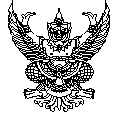                บันทึกข้อความ               บันทึกข้อความ               บันทึกข้อความส่วนราชการส่วนราชการส่วนราชการโรงเรียนโรงเรียนโรงเรียนที่วันที่เรื่อง  เรื่อง  รายงานขอความเห็นชอบในการจัดซื้อแก๊สหุงต้มกรณีเร่งด่วนรายงานขอความเห็นชอบในการจัดซื้อแก๊สหุงต้มกรณีเร่งด่วนรายงานขอความเห็นชอบในการจัดซื้อแก๊สหุงต้มกรณีเร่งด่วนรายงานขอความเห็นชอบในการจัดซื้อแก๊สหุงต้มกรณีเร่งด่วนความเห็นของงานพัสดุความเห็นของงานการเงินบัญชี          ได้ตรวจสอบรายละเอียด เหตุผลความจำเป็นในการจัดซื้อดังกล่าวแล้วเป็นไปตามหลักเกณฑ์การจัดซื้อกรณีที่มีความจำเป็นเร่งด่วนที่เกิดขึ้นโดยไม่ได้คาดหมายไว้ก่อนและไม่อาจดำเนินการตามปกติได้ทันตามระเบียบกระทรวงการคลังว่าด้วยการจัดซื้อจัดจ้างและการบริหารพัสดุภาครัฐ พ.ศ.2560 ข้อ 79 วรรคสอง ทุกประการ เห็นควรดำเนินการดังต่อไปนี้ให้ความเห็นชอบในการจัดซื้อจัดส่งเอกสารดำเนินการให้งานการเงินบัญชีเพื่อพิจารณาเบิกจ่ายเงินให้แก่ผู้สำรองจ่ายต่อไปลงชื่อ.................................................เจ้าหน้าที่         (.............................................)วันที่...........เดือน....................พ.ศ.................          ได้ตรวจสอบงบประมาณงบเงินอุดหนุน ประเภทอาหารกลางวันรับจาก อบต.................... ปีงบประมาณ พ.ศ..............แล้ว ขณะนี้มีจำนวนเงินคงเหลือ จำนวน...........บาท เบิกจ่ายครั้งนี้…………..บาทคงเหลือ...............บาท เห็นควรเบิกจ่ายเงินจำนวน...........บาท ให้แก่นาย/นาง/นางสาว...........................ได้          จึงเรียนมาเพื่อโปรดอนุมัติให้เบิกจ่ายเงินจากบัญชีเงินฝากธนาคารประเภทออมทรัพย์ ธนาคาร…………………..สาขา..............เลขที่บัญชี...............................................โปรดลงนามในใบเบิกถอนลงชื่อ.................................................เจ้าหน้าที่การเงิน           (.........................................)วันที่............เดือน.........................พ.ศ...................รายการจำนวนเงินจำนวนเงินรวมเงิน